«Усольский район в книжном формате» - районный онлайн марафон по краеведению.16 октября библиотекарь Н.Л. Волчёк участвовала в районном онлайн марафоне по краеведению с книгой Г.М. Пермяковой «Глубинка России, частичка Сибири. Сосновка: история, события, люди». 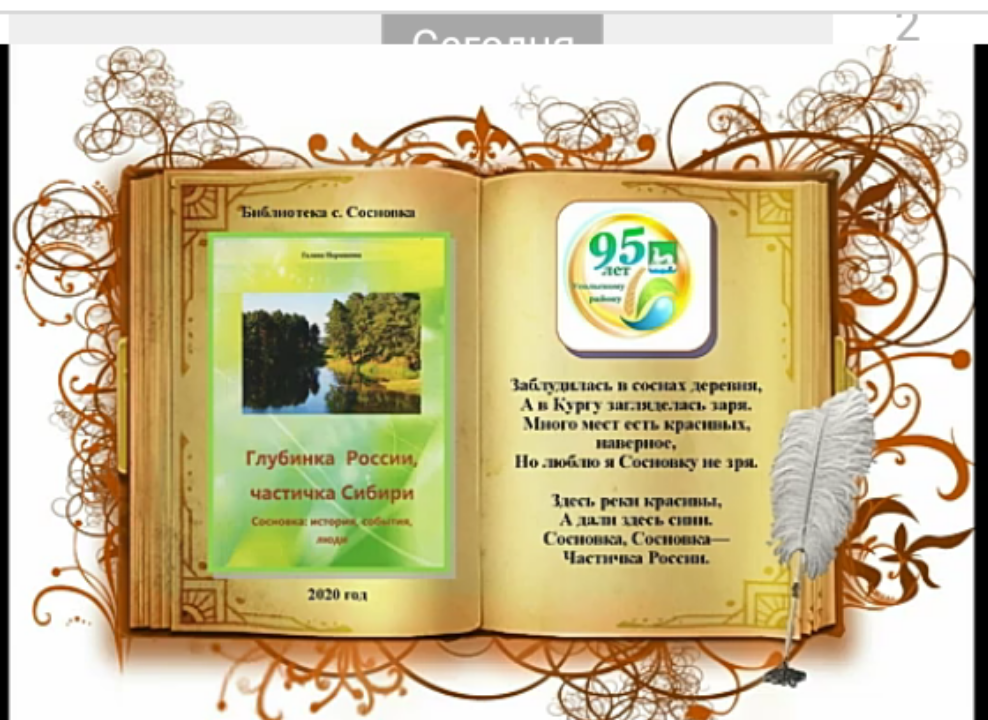 